__________________________________________________________________________________________________________Прейскурантцен на оказание платных услуг по повышению квалификацииспециалистов  по  медицинским и фармацевтическимспециальностямМастер классы, обучающие семинары, конференции по медицинским и фармацевтическим. специальностям.Стоимость обучения для специалистов с высшим медицинским образованием:Стоимость обучения для специалистов со средним медицинским образованием«ҚАЗАҚСТАН-РЕСЕЙ МЕДИЦИНАЛЫҚ УНИВЕРСИТЕТІ» МЕББМ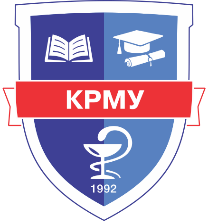 НУО «КАЗАХСТАНСКО-РОССИЙСКИЙ МЕДИЦИНСКИЙ УНИВЕРСИТЕТ»№Продолжительность обученияПродолжительность обученияСтоимость обученияСтоимость обученияСтоимость обученияСтоимость обучения№Продолжительность обученияПродолжительность обученияГрупповоеГрупповоеИндивидуальноеИндивидуальноеПовышение квалификации (ПК) специалистов поциклам терапевтического и педиатрического профиляПовышение квалификации (ПК) специалистов поциклам терапевтического и педиатрического профиляПовышение квалификации (ПК) специалистов поциклам терапевтического и педиатрического профиляПовышение квалификации (ПК) специалистов поциклам терапевтического и педиатрического профиляПовышение квалификации (ПК) специалистов поциклам терапевтического и педиатрического профиляПовышение квалификации (ПК) специалистов поциклам терапевтического и педиатрического профиляПовышение квалификации (ПК) специалистов поциклам терапевтического и педиатрического профиля1.60часов / 2кредита(ПК)60часов / 2кредита(ПК)23 40023 40035 70035 7002.120 часов / 4кредита (ПК)120 часов / 4кредита (ПК)45 80045 80071 40071 4003.240 часов / 8кредитов (ПК)240 часов / 8кредитов (ПК)9360093600142 800142 800Повышение квалификации (ПК) специалистов поциклам хирургического профиля (акушерство и гинекология, анестезиология и реаниматология,офтальмология,оториноларингология,урология и андрология, травматология и ортопедия.)Повышение квалификации (ПК) специалистов поциклам хирургического профиля (акушерство и гинекология, анестезиология и реаниматология,офтальмология,оториноларингология,урология и андрология, травматология и ортопедия.)Повышение квалификации (ПК) специалистов поциклам хирургического профиля (акушерство и гинекология, анестезиология и реаниматология,офтальмология,оториноларингология,урология и андрология, травматология и ортопедия.)Повышение квалификации (ПК) специалистов поциклам хирургического профиля (акушерство и гинекология, анестезиология и реаниматология,офтальмология,оториноларингология,урология и андрология, травматология и ортопедия.)Повышение квалификации (ПК) специалистов поциклам хирургического профиля (акушерство и гинекология, анестезиология и реаниматология,офтальмология,оториноларингология,урология и андрология, травматология и ортопедия.)Повышение квалификации (ПК) специалистов поциклам хирургического профиля (акушерство и гинекология, анестезиология и реаниматология,офтальмология,оториноларингология,урология и андрология, травматология и ортопедия.)Повышение квалификации (ПК) специалистов поциклам хирургического профиля (акушерство и гинекология, анестезиология и реаниматология,офтальмология,оториноларингология,урология и андрология, травматология и ортопедия.)1.60 часов / 2 кредита (ПК)60 часов / 2 кредита (ПК)27 00027 00042 00042 0002.120 часов / 4 кредита (ПК)120 часов / 4 кредита (ПК)54 00054 00084 00084 0003.240 часов / 8 кредитов (ПК)240 часов / 8 кредитов (ПК)108 000108 000168 000168 000Стоматология терапевтическая (хирургическая)Стоматология терапевтическая (хирургическая)Стоматология терапевтическая (хирургическая)Стоматология терапевтическая (хирургическая)Стоматология терапевтическая (хирургическая)Стоматология терапевтическая (хирургическая)Стоматология терапевтическая (хирургическая)1.60 часов / 2 кредита (ПК)60 часов / 2 кредита (ПК)Тер. 23 000Хир. 25 700Тер. 23 000Хир. 25 700Тер 34 200Хир38 400Тер 34 200Хир38 4002.120 часов / 4 кредита (ПК)120 часов / 4 кредита (ПК)Тер 44 200Хир51 500Тер 44 200Хир51 500Тер 68 500Хир76 800Тер 68 500Хир76 8003.240 часов / 8 кредитов (ПК)240 часов / 8 кредитов (ПК)Тер  88 400Хир102 800Тер  88 400Хир102 800Тер 136 700Хир153 500Тер 136 700Хир153 500Повышение квалификации (ПК) специалистов по теоретическим специальностям (общественное здравоохранение,фармация,менеджмент здравоохранения, гигиена и эпидемиология)Повышение квалификации (ПК) специалистов по теоретическим специальностям (общественное здравоохранение,фармация,менеджмент здравоохранения, гигиена и эпидемиология)Повышение квалификации (ПК) специалистов по теоретическим специальностям (общественное здравоохранение,фармация,менеджмент здравоохранения, гигиена и эпидемиология)Повышение квалификации (ПК) специалистов по теоретическим специальностям (общественное здравоохранение,фармация,менеджмент здравоохранения, гигиена и эпидемиология)Повышение квалификации (ПК) специалистов по теоретическим специальностям (общественное здравоохранение,фармация,менеджмент здравоохранения, гигиена и эпидемиология)Повышение квалификации (ПК) специалистов по теоретическим специальностям (общественное здравоохранение,фармация,менеджмент здравоохранения, гигиена и эпидемиология)Повышение квалификации (ПК) специалистов по теоретическим специальностям (общественное здравоохранение,фармация,менеджмент здравоохранения, гигиена и эпидемиология)1.60 часов / 2 кредита (ПК)60 часов / 2 кредита (ПК)25 70025 70038 40038 4002.120 часов / 4 кредита (ПК)120 часов / 4 кредита (ПК)51 50051 50076 80076 8003.240 часов / 8 кредитов (ПК)240 часов / 8 кредитов (ПК)102 800102 800             153 500             153 500Повышение квалификации (ПК) специалистов поЦиклам лучевой и  ультразвуковой диагностикиПовышение квалификации (ПК) специалистов поЦиклам лучевой и  ультразвуковой диагностикиПовышение квалификации (ПК) специалистов поЦиклам лучевой и  ультразвуковой диагностикиПовышение квалификации (ПК) специалистов поЦиклам лучевой и  ультразвуковой диагностикиПовышение квалификации (ПК) специалистов поЦиклам лучевой и  ультразвуковой диагностикиПовышение квалификации (ПК) специалистов поЦиклам лучевой и  ультразвуковой диагностикиПовышение квалификации (ПК) специалистов поЦиклам лучевой и  ультразвуковой диагностики1.60 часов / 2 кредита (ПК)60 часов / 2 кредита (ПК)27 00027 00042 00042 0002.120 часов / 4 кредита (ПК)120 часов / 4 кредита (ПК)54 00054 00084 00084 0003.240 часов / 8 кредитов (ПК)240 часов / 8 кредитов (ПК)108 000108 000168 000168 000Повышение квалификации (ПК) специалистов по циклам лабораторно-диагностического профиляПовышение квалификации (ПК) специалистов по циклам лабораторно-диагностического профиляПовышение квалификации (ПК) специалистов по циклам лабораторно-диагностического профиляПовышение квалификации (ПК) специалистов по циклам лабораторно-диагностического профиляПовышение квалификации (ПК) специалистов по циклам лабораторно-диагностического профиляПовышение квалификации (ПК) специалистов по циклам лабораторно-диагностического профиляПовышение квалификации (ПК) специалистов по циклам лабораторно-диагностического профиля1.60 часов / 2 кредита (ПК)60 часов / 2 кредита (ПК)25 70025 70038 40038 4002.120 часов / 4 кредита (ПК)120 часов / 4 кредита (ПК)51 50051 50076 80076 8003.240 часов / 8 кредитов (ПК)240 часов / 8 кредитов (ПК)102 800102 800             153 500             153 500Повышение квалификации (ПК) специалистов сосредним медицинским образованиемПовышение квалификации (ПК) специалистов сосредним медицинским образованиемПовышение квалификации (ПК) специалистов сосредним медицинским образованиемПовышение квалификации (ПК) специалистов сосредним медицинским образованиемПовышение квалификации (ПК) специалистов сосредним медицинским образованиемПовышение квалификации (ПК) специалистов сосредним медицинским образованиемПовышение квалификации (ПК) специалистов сосредним медицинским образованием1.60 часов / 2 кредита (ПК)60 часов / 2 кредита (ПК)16 60016 60023 60023 6002.120 часов / 4 кредита (ПК)120 часов / 4 кредита (ПК)33 20033 20047 10047 100Повышение квалификации (ПК) специалистов по циклам функциональная диагностика в неврологии и переподготовка (ПП) специалистов по циклам функциональная диагностикаПовышение квалификации (ПК) специалистов по циклам функциональная диагностика в неврологии и переподготовка (ПП) специалистов по циклам функциональная диагностикаПовышение квалификации (ПК) специалистов по циклам функциональная диагностика в неврологии и переподготовка (ПП) специалистов по циклам функциональная диагностикаПовышение квалификации (ПК) специалистов по циклам функциональная диагностика в неврологии и переподготовка (ПП) специалистов по циклам функциональная диагностикаПовышение квалификации (ПК) специалистов по циклам функциональная диагностика в неврологии и переподготовка (ПП) специалистов по циклам функциональная диагностикаПовышение квалификации (ПК) специалистов по циклам функциональная диагностика в неврологии и переподготовка (ПП) специалистов по циклам функциональная диагностикаПовышение квалификации (ПК) специалистов по циклам функциональная диагностика в неврологии и переподготовка (ПП) специалистов по циклам функциональная диагностика1.60 часов / 2 кредита (ПК)60 часов / 2 кредита (ПК)50 00050 000100 000100 0002120 часов / 4 кредита (ПК)120 часов / 4 кредита (ПК)100 000 100 000 200 000200 0003.240 часов / 8 кредитов (ПК)240 часов / 8 кредитов (ПК)200 000200 000250 000250 000Повышение квалификации (ПК) специалистов сосредним медицинским образованием по циклам функциональная диагностикаПовышение квалификации (ПК) специалистов сосредним медицинским образованием по циклам функциональная диагностикаПовышение квалификации (ПК) специалистов сосредним медицинским образованием по циклам функциональная диагностикаПовышение квалификации (ПК) специалистов сосредним медицинским образованием по циклам функциональная диагностикаПовышение квалификации (ПК) специалистов сосредним медицинским образованием по циклам функциональная диагностикаПовышение квалификации (ПК) специалистов сосредним медицинским образованием по циклам функциональная диагностикаПовышение квалификации (ПК) специалистов сосредним медицинским образованием по циклам функциональная диагностика1.1.60 часов / 2 кредита (ПК)60 часов / 2 кредита (ПК)40 00040 00080 0002.2.120 часов / 4 кредита (ПК)120 часов / 4 кредита (ПК)80 00080 000120 000Повышение квалификации (ПК) специальностиТравматология - ортопедияПовышение квалификации (ПК) специальностиТравматология - ортопедияПовышение квалификации (ПК) специальностиТравматология - ортопедияПовышение квалификации (ПК) специальностиТравматология - ортопедия1.«Артроскопия плечевого сустава»120 часов / 4 кредита (ПК)100 5002.«Эндопротезирование тазобедренного сустава»240 часов / 8 кредитов (ПК)150 000Повышение квалификации (ПК) специальностиАнестезиология-реаниматологияПовышение квалификации (ПК) специальностиАнестезиология-реаниматологияПовышение квалификации (ПК) специальностиАнестезиология-реаниматологияПовышение квалификации (ПК) специальностиАнестезиология-реаниматология1.«Анестезия и интенсивная терапия при политравмах»  60 часов / 2 кредита (ПК)40 000№Продолжительность   обученияСтоимость обучения1.6 часов8 0002.12 часов9 8003.18 часов14 8004.24 часа16 8005.30 часов\ 1 кредит18 600№ПродолжительностьобученияСтоимость обучения1.6 часов7 0002.12 часов9 2003.18 часов9 9004.24 часа10 8005.30 часов\ 1 кредит13 000